Norfolk Gundog Club 153Norfolk Gundog Club 153Norfolk Gundog Club 153Norfolk Gundog Club 153 OPEN GWT SUNDAY JULY 18TH 2021Sandringham Norfolk PE35 6EN OPEN GWT SUNDAY JULY 18TH 2021Sandringham Norfolk PE35 6EN OPEN GWT SUNDAY JULY 18TH 2021Sandringham Norfolk PE35 6EN OPEN GWT SUNDAY JULY 18TH 2021Sandringham Norfolk PE35 6EN OPEN GWT SUNDAY JULY 18TH 2021Sandringham Norfolk PE35 6EN OPEN GWT SUNDAY JULY 18TH 2021Sandringham Norfolk PE35 6ENEntries Close:  Saturday July 10th 2021Entries Close:  Saturday July 10th 2021Instructions: This form must be used by one person only (or partnerships). Writing MUST BE BLACK INK AND BLOCK CAPITALSUse only one line for each dog. The name of the dog and all the details, as recorded with the Kennel Club, must be given on this form. If an error is made, the dog may disqualified by the committee of the Kennel Club. ENTRIES FOR GUNDOG WORKING TESTS WILL ONLY BE ACCEPTED FROM GUNDOGS REGISTERED AT THE KENNEL CLUB IN THE GUNDOG GROUP (Reg J1a, J7a & B20) and if a registered dog has changed ownership the TRANSFER must be applied for before the closing of entries.When entering more than one breed or variety, use a separate form for each. On no account will entries be accepted without fees. Instructions: This form must be used by one person only (or partnerships). Writing MUST BE BLACK INK AND BLOCK CAPITALSUse only one line for each dog. The name of the dog and all the details, as recorded with the Kennel Club, must be given on this form. If an error is made, the dog may disqualified by the committee of the Kennel Club. ENTRIES FOR GUNDOG WORKING TESTS WILL ONLY BE ACCEPTED FROM GUNDOGS REGISTERED AT THE KENNEL CLUB IN THE GUNDOG GROUP (Reg J1a, J7a & B20) and if a registered dog has changed ownership the TRANSFER must be applied for before the closing of entries.When entering more than one breed or variety, use a separate form for each. On no account will entries be accepted without fees. Instructions: This form must be used by one person only (or partnerships). Writing MUST BE BLACK INK AND BLOCK CAPITALSUse only one line for each dog. The name of the dog and all the details, as recorded with the Kennel Club, must be given on this form. If an error is made, the dog may disqualified by the committee of the Kennel Club. ENTRIES FOR GUNDOG WORKING TESTS WILL ONLY BE ACCEPTED FROM GUNDOGS REGISTERED AT THE KENNEL CLUB IN THE GUNDOG GROUP (Reg J1a, J7a & B20) and if a registered dog has changed ownership the TRANSFER must be applied for before the closing of entries.When entering more than one breed or variety, use a separate form for each. On no account will entries be accepted without fees. Instructions: This form must be used by one person only (or partnerships). Writing MUST BE BLACK INK AND BLOCK CAPITALSUse only one line for each dog. The name of the dog and all the details, as recorded with the Kennel Club, must be given on this form. If an error is made, the dog may disqualified by the committee of the Kennel Club. ENTRIES FOR GUNDOG WORKING TESTS WILL ONLY BE ACCEPTED FROM GUNDOGS REGISTERED AT THE KENNEL CLUB IN THE GUNDOG GROUP (Reg J1a, J7a & B20) and if a registered dog has changed ownership the TRANSFER must be applied for before the closing of entries.When entering more than one breed or variety, use a separate form for each. On no account will entries be accepted without fees. Instructions: This form must be used by one person only (or partnerships). Writing MUST BE BLACK INK AND BLOCK CAPITALSUse only one line for each dog. The name of the dog and all the details, as recorded with the Kennel Club, must be given on this form. If an error is made, the dog may disqualified by the committee of the Kennel Club. ENTRIES FOR GUNDOG WORKING TESTS WILL ONLY BE ACCEPTED FROM GUNDOGS REGISTERED AT THE KENNEL CLUB IN THE GUNDOG GROUP (Reg J1a, J7a & B20) and if a registered dog has changed ownership the TRANSFER must be applied for before the closing of entries.When entering more than one breed or variety, use a separate form for each. On no account will entries be accepted without fees. Instructions: This form must be used by one person only (or partnerships). Writing MUST BE BLACK INK AND BLOCK CAPITALSUse only one line for each dog. The name of the dog and all the details, as recorded with the Kennel Club, must be given on this form. If an error is made, the dog may disqualified by the committee of the Kennel Club. ENTRIES FOR GUNDOG WORKING TESTS WILL ONLY BE ACCEPTED FROM GUNDOGS REGISTERED AT THE KENNEL CLUB IN THE GUNDOG GROUP (Reg J1a, J7a & B20) and if a registered dog has changed ownership the TRANSFER must be applied for before the closing of entries.When entering more than one breed or variety, use a separate form for each. On no account will entries be accepted without fees. Instructions: This form must be used by one person only (or partnerships). Writing MUST BE BLACK INK AND BLOCK CAPITALSUse only one line for each dog. The name of the dog and all the details, as recorded with the Kennel Club, must be given on this form. If an error is made, the dog may disqualified by the committee of the Kennel Club. ENTRIES FOR GUNDOG WORKING TESTS WILL ONLY BE ACCEPTED FROM GUNDOGS REGISTERED AT THE KENNEL CLUB IN THE GUNDOG GROUP (Reg J1a, J7a & B20) and if a registered dog has changed ownership the TRANSFER must be applied for before the closing of entries.When entering more than one breed or variety, use a separate form for each. On no account will entries be accepted without fees. Instructions: This form must be used by one person only (or partnerships). Writing MUST BE BLACK INK AND BLOCK CAPITALSUse only one line for each dog. The name of the dog and all the details, as recorded with the Kennel Club, must be given on this form. If an error is made, the dog may disqualified by the committee of the Kennel Club. ENTRIES FOR GUNDOG WORKING TESTS WILL ONLY BE ACCEPTED FROM GUNDOGS REGISTERED AT THE KENNEL CLUB IN THE GUNDOG GROUP (Reg J1a, J7a & B20) and if a registered dog has changed ownership the TRANSFER must be applied for before the closing of entries.When entering more than one breed or variety, use a separate form for each. On no account will entries be accepted without fees. Instructions: This form must be used by one person only (or partnerships). Writing MUST BE BLACK INK AND BLOCK CAPITALSUse only one line for each dog. The name of the dog and all the details, as recorded with the Kennel Club, must be given on this form. If an error is made, the dog may disqualified by the committee of the Kennel Club. ENTRIES FOR GUNDOG WORKING TESTS WILL ONLY BE ACCEPTED FROM GUNDOGS REGISTERED AT THE KENNEL CLUB IN THE GUNDOG GROUP (Reg J1a, J7a & B20) and if a registered dog has changed ownership the TRANSFER must be applied for before the closing of entries.When entering more than one breed or variety, use a separate form for each. On no account will entries be accepted without fees. Instructions: This form must be used by one person only (or partnerships). Writing MUST BE BLACK INK AND BLOCK CAPITALSUse only one line for each dog. The name of the dog and all the details, as recorded with the Kennel Club, must be given on this form. If an error is made, the dog may disqualified by the committee of the Kennel Club. ENTRIES FOR GUNDOG WORKING TESTS WILL ONLY BE ACCEPTED FROM GUNDOGS REGISTERED AT THE KENNEL CLUB IN THE GUNDOG GROUP (Reg J1a, J7a & B20) and if a registered dog has changed ownership the TRANSFER must be applied for before the closing of entries.When entering more than one breed or variety, use a separate form for each. On no account will entries be accepted without fees. Instructions: This form must be used by one person only (or partnerships). Writing MUST BE BLACK INK AND BLOCK CAPITALSUse only one line for each dog. The name of the dog and all the details, as recorded with the Kennel Club, must be given on this form. If an error is made, the dog may disqualified by the committee of the Kennel Club. ENTRIES FOR GUNDOG WORKING TESTS WILL ONLY BE ACCEPTED FROM GUNDOGS REGISTERED AT THE KENNEL CLUB IN THE GUNDOG GROUP (Reg J1a, J7a & B20) and if a registered dog has changed ownership the TRANSFER must be applied for before the closing of entries.When entering more than one breed or variety, use a separate form for each. On no account will entries be accepted without fees. Instructions: This form must be used by one person only (or partnerships). Writing MUST BE BLACK INK AND BLOCK CAPITALSUse only one line for each dog. The name of the dog and all the details, as recorded with the Kennel Club, must be given on this form. If an error is made, the dog may disqualified by the committee of the Kennel Club. ENTRIES FOR GUNDOG WORKING TESTS WILL ONLY BE ACCEPTED FROM GUNDOGS REGISTERED AT THE KENNEL CLUB IN THE GUNDOG GROUP (Reg J1a, J7a & B20) and if a registered dog has changed ownership the TRANSFER must be applied for before the closing of entries.When entering more than one breed or variety, use a separate form for each. On no account will entries be accepted without fees. Entry Fee:   £ 12.00 – Members                    £ 16.00 - Non-MembersSeparate Cheque Payable to Norfolk Gundog ClubEntry Fee:   £ 12.00 – Members                    £ 16.00 - Non-MembersSeparate Cheque Payable to Norfolk Gundog ClubRegistered Name of DogRegistered Name of DogRegistered Name of DogKennel Club Registration no - Stud Book No - or ATC No. Kennel Club Registration no - Stud Book No - or ATC No. Kennel Club Registration no - Stud Book No - or ATC No. Full Date of BirthBreederBreederSire (Block Letters)Sire (Block Letters)Sire (Block Letters)Dam (Block Letters)11BreedBreedBreedSex122BreedBreedBreedSex2If you do not wish your address on the card please tick this box   If you do not wish your address on the card please tick this box   If you do not wish your address on the card please tick this box   If you do not wish your address on the card please tick this box   If you do not wish your address on the card please tick this box   If you do not wish your address on the card please tick this box   If you do not wish your address on the card please tick this box   Qualification (Open Tests Only)Qualification (Open Tests Only)Qualification (Open Tests Only)DateDateAwardAwardTestTestPromoting SocietyPromoting SocietyName of Owner(s)Name of Owner(s)Name of Owner(s)1AddressAddressAddress2AddressAddressAddressDECLARATIONI/We agree to and submit to and be bound by the Kennel Club Ltd Rules and regulations in their present form or as they may be amended fromtime to time in relation to all canine matters with which the Kennel Club is concerned and that this entry is made upon the basis that all current single and joint registered owner of this dog(s) have authorised / consented to this entry.I/We also undertake to abide by the regulations of this test and not to bring to the test and dog which has contracted, or been knowingly exposed to, any infectious disease during 21 days prior to the day of the test, or which is suffering from a visible condition which adversely affects its health or welfare. I also declare that I am fully conversant with the Field Trial and Gundog Working Test Regulations.I/We further declare that I believe to the best of my knowledge that the dogs are not liable to disqualification under Kennel Club regulations.Usual Signature of Owner(s)……………………………………………………………………………….   Date ………………………………………….Note: Dogs entered in breach of Kennel Club F.T. Regulations are liable to disqualification whether or not the owner was aware of the breach. DECLARATIONI/We agree to and submit to and be bound by the Kennel Club Ltd Rules and regulations in their present form or as they may be amended fromtime to time in relation to all canine matters with which the Kennel Club is concerned and that this entry is made upon the basis that all current single and joint registered owner of this dog(s) have authorised / consented to this entry.I/We also undertake to abide by the regulations of this test and not to bring to the test and dog which has contracted, or been knowingly exposed to, any infectious disease during 21 days prior to the day of the test, or which is suffering from a visible condition which adversely affects its health or welfare. I also declare that I am fully conversant with the Field Trial and Gundog Working Test Regulations.I/We further declare that I believe to the best of my knowledge that the dogs are not liable to disqualification under Kennel Club regulations.Usual Signature of Owner(s)……………………………………………………………………………….   Date ………………………………………….Note: Dogs entered in breach of Kennel Club F.T. Regulations are liable to disqualification whether or not the owner was aware of the breach. DECLARATIONI/We agree to and submit to and be bound by the Kennel Club Ltd Rules and regulations in their present form or as they may be amended fromtime to time in relation to all canine matters with which the Kennel Club is concerned and that this entry is made upon the basis that all current single and joint registered owner of this dog(s) have authorised / consented to this entry.I/We also undertake to abide by the regulations of this test and not to bring to the test and dog which has contracted, or been knowingly exposed to, any infectious disease during 21 days prior to the day of the test, or which is suffering from a visible condition which adversely affects its health or welfare. I also declare that I am fully conversant with the Field Trial and Gundog Working Test Regulations.I/We further declare that I believe to the best of my knowledge that the dogs are not liable to disqualification under Kennel Club regulations.Usual Signature of Owner(s)……………………………………………………………………………….   Date ………………………………………….Note: Dogs entered in breach of Kennel Club F.T. Regulations are liable to disqualification whether or not the owner was aware of the breach. DECLARATIONI/We agree to and submit to and be bound by the Kennel Club Ltd Rules and regulations in their present form or as they may be amended fromtime to time in relation to all canine matters with which the Kennel Club is concerned and that this entry is made upon the basis that all current single and joint registered owner of this dog(s) have authorised / consented to this entry.I/We also undertake to abide by the regulations of this test and not to bring to the test and dog which has contracted, or been knowingly exposed to, any infectious disease during 21 days prior to the day of the test, or which is suffering from a visible condition which adversely affects its health or welfare. I also declare that I am fully conversant with the Field Trial and Gundog Working Test Regulations.I/We further declare that I believe to the best of my knowledge that the dogs are not liable to disqualification under Kennel Club regulations.Usual Signature of Owner(s)……………………………………………………………………………….   Date ………………………………………….Note: Dogs entered in breach of Kennel Club F.T. Regulations are liable to disqualification whether or not the owner was aware of the breach. DECLARATIONI/We agree to and submit to and be bound by the Kennel Club Ltd Rules and regulations in their present form or as they may be amended fromtime to time in relation to all canine matters with which the Kennel Club is concerned and that this entry is made upon the basis that all current single and joint registered owner of this dog(s) have authorised / consented to this entry.I/We also undertake to abide by the regulations of this test and not to bring to the test and dog which has contracted, or been knowingly exposed to, any infectious disease during 21 days prior to the day of the test, or which is suffering from a visible condition which adversely affects its health or welfare. I also declare that I am fully conversant with the Field Trial and Gundog Working Test Regulations.I/We further declare that I believe to the best of my knowledge that the dogs are not liable to disqualification under Kennel Club regulations.Usual Signature of Owner(s)……………………………………………………………………………….   Date ………………………………………….Note: Dogs entered in breach of Kennel Club F.T. Regulations are liable to disqualification whether or not the owner was aware of the breach. DECLARATIONI/We agree to and submit to and be bound by the Kennel Club Ltd Rules and regulations in their present form or as they may be amended fromtime to time in relation to all canine matters with which the Kennel Club is concerned and that this entry is made upon the basis that all current single and joint registered owner of this dog(s) have authorised / consented to this entry.I/We also undertake to abide by the regulations of this test and not to bring to the test and dog which has contracted, or been knowingly exposed to, any infectious disease during 21 days prior to the day of the test, or which is suffering from a visible condition which adversely affects its health or welfare. I also declare that I am fully conversant with the Field Trial and Gundog Working Test Regulations.I/We further declare that I believe to the best of my knowledge that the dogs are not liable to disqualification under Kennel Club regulations.Usual Signature of Owner(s)……………………………………………………………………………….   Date ………………………………………….Note: Dogs entered in breach of Kennel Club F.T. Regulations are liable to disqualification whether or not the owner was aware of the breach. DECLARATIONI/We agree to and submit to and be bound by the Kennel Club Ltd Rules and regulations in their present form or as they may be amended fromtime to time in relation to all canine matters with which the Kennel Club is concerned and that this entry is made upon the basis that all current single and joint registered owner of this dog(s) have authorised / consented to this entry.I/We also undertake to abide by the regulations of this test and not to bring to the test and dog which has contracted, or been knowingly exposed to, any infectious disease during 21 days prior to the day of the test, or which is suffering from a visible condition which adversely affects its health or welfare. I also declare that I am fully conversant with the Field Trial and Gundog Working Test Regulations.I/We further declare that I believe to the best of my knowledge that the dogs are not liable to disqualification under Kennel Club regulations.Usual Signature of Owner(s)……………………………………………………………………………….   Date ………………………………………….Note: Dogs entered in breach of Kennel Club F.T. Regulations are liable to disqualification whether or not the owner was aware of the breach. DECLARATIONI/We agree to and submit to and be bound by the Kennel Club Ltd Rules and regulations in their present form or as they may be amended fromtime to time in relation to all canine matters with which the Kennel Club is concerned and that this entry is made upon the basis that all current single and joint registered owner of this dog(s) have authorised / consented to this entry.I/We also undertake to abide by the regulations of this test and not to bring to the test and dog which has contracted, or been knowingly exposed to, any infectious disease during 21 days prior to the day of the test, or which is suffering from a visible condition which adversely affects its health or welfare. I also declare that I am fully conversant with the Field Trial and Gundog Working Test Regulations.I/We further declare that I believe to the best of my knowledge that the dogs are not liable to disqualification under Kennel Club regulations.Usual Signature of Owner(s)……………………………………………………………………………….   Date ………………………………………….Note: Dogs entered in breach of Kennel Club F.T. Regulations are liable to disqualification whether or not the owner was aware of the breach. DECLARATIONI/We agree to and submit to and be bound by the Kennel Club Ltd Rules and regulations in their present form or as they may be amended fromtime to time in relation to all canine matters with which the Kennel Club is concerned and that this entry is made upon the basis that all current single and joint registered owner of this dog(s) have authorised / consented to this entry.I/We also undertake to abide by the regulations of this test and not to bring to the test and dog which has contracted, or been knowingly exposed to, any infectious disease during 21 days prior to the day of the test, or which is suffering from a visible condition which adversely affects its health or welfare. I also declare that I am fully conversant with the Field Trial and Gundog Working Test Regulations.I/We further declare that I believe to the best of my knowledge that the dogs are not liable to disqualification under Kennel Club regulations.Usual Signature of Owner(s)……………………………………………………………………………….   Date ………………………………………….Note: Dogs entered in breach of Kennel Club F.T. Regulations are liable to disqualification whether or not the owner was aware of the breach. DECLARATIONI/We agree to and submit to and be bound by the Kennel Club Ltd Rules and regulations in their present form or as they may be amended fromtime to time in relation to all canine matters with which the Kennel Club is concerned and that this entry is made upon the basis that all current single and joint registered owner of this dog(s) have authorised / consented to this entry.I/We also undertake to abide by the regulations of this test and not to bring to the test and dog which has contracted, or been knowingly exposed to, any infectious disease during 21 days prior to the day of the test, or which is suffering from a visible condition which adversely affects its health or welfare. I also declare that I am fully conversant with the Field Trial and Gundog Working Test Regulations.I/We further declare that I believe to the best of my knowledge that the dogs are not liable to disqualification under Kennel Club regulations.Usual Signature of Owner(s)……………………………………………………………………………….   Date ………………………………………….Note: Dogs entered in breach of Kennel Club F.T. Regulations are liable to disqualification whether or not the owner was aware of the breach. DECLARATIONI/We agree to and submit to and be bound by the Kennel Club Ltd Rules and regulations in their present form or as they may be amended fromtime to time in relation to all canine matters with which the Kennel Club is concerned and that this entry is made upon the basis that all current single and joint registered owner of this dog(s) have authorised / consented to this entry.I/We also undertake to abide by the regulations of this test and not to bring to the test and dog which has contracted, or been knowingly exposed to, any infectious disease during 21 days prior to the day of the test, or which is suffering from a visible condition which adversely affects its health or welfare. I also declare that I am fully conversant with the Field Trial and Gundog Working Test Regulations.I/We further declare that I believe to the best of my knowledge that the dogs are not liable to disqualification under Kennel Club regulations.Usual Signature of Owner(s)……………………………………………………………………………….   Date ………………………………………….Note: Dogs entered in breach of Kennel Club F.T. Regulations are liable to disqualification whether or not the owner was aware of the breach. AddressAddressAddressDECLARATIONI/We agree to and submit to and be bound by the Kennel Club Ltd Rules and regulations in their present form or as they may be amended fromtime to time in relation to all canine matters with which the Kennel Club is concerned and that this entry is made upon the basis that all current single and joint registered owner of this dog(s) have authorised / consented to this entry.I/We also undertake to abide by the regulations of this test and not to bring to the test and dog which has contracted, or been knowingly exposed to, any infectious disease during 21 days prior to the day of the test, or which is suffering from a visible condition which adversely affects its health or welfare. I also declare that I am fully conversant with the Field Trial and Gundog Working Test Regulations.I/We further declare that I believe to the best of my knowledge that the dogs are not liable to disqualification under Kennel Club regulations.Usual Signature of Owner(s)……………………………………………………………………………….   Date ………………………………………….Note: Dogs entered in breach of Kennel Club F.T. Regulations are liable to disqualification whether or not the owner was aware of the breach. DECLARATIONI/We agree to and submit to and be bound by the Kennel Club Ltd Rules and regulations in their present form or as they may be amended fromtime to time in relation to all canine matters with which the Kennel Club is concerned and that this entry is made upon the basis that all current single and joint registered owner of this dog(s) have authorised / consented to this entry.I/We also undertake to abide by the regulations of this test and not to bring to the test and dog which has contracted, or been knowingly exposed to, any infectious disease during 21 days prior to the day of the test, or which is suffering from a visible condition which adversely affects its health or welfare. I also declare that I am fully conversant with the Field Trial and Gundog Working Test Regulations.I/We further declare that I believe to the best of my knowledge that the dogs are not liable to disqualification under Kennel Club regulations.Usual Signature of Owner(s)……………………………………………………………………………….   Date ………………………………………….Note: Dogs entered in breach of Kennel Club F.T. Regulations are liable to disqualification whether or not the owner was aware of the breach. DECLARATIONI/We agree to and submit to and be bound by the Kennel Club Ltd Rules and regulations in their present form or as they may be amended fromtime to time in relation to all canine matters with which the Kennel Club is concerned and that this entry is made upon the basis that all current single and joint registered owner of this dog(s) have authorised / consented to this entry.I/We also undertake to abide by the regulations of this test and not to bring to the test and dog which has contracted, or been knowingly exposed to, any infectious disease during 21 days prior to the day of the test, or which is suffering from a visible condition which adversely affects its health or welfare. I also declare that I am fully conversant with the Field Trial and Gundog Working Test Regulations.I/We further declare that I believe to the best of my knowledge that the dogs are not liable to disqualification under Kennel Club regulations.Usual Signature of Owner(s)……………………………………………………………………………….   Date ………………………………………….Note: Dogs entered in breach of Kennel Club F.T. Regulations are liable to disqualification whether or not the owner was aware of the breach. DECLARATIONI/We agree to and submit to and be bound by the Kennel Club Ltd Rules and regulations in their present form or as they may be amended fromtime to time in relation to all canine matters with which the Kennel Club is concerned and that this entry is made upon the basis that all current single and joint registered owner of this dog(s) have authorised / consented to this entry.I/We also undertake to abide by the regulations of this test and not to bring to the test and dog which has contracted, or been knowingly exposed to, any infectious disease during 21 days prior to the day of the test, or which is suffering from a visible condition which adversely affects its health or welfare. I also declare that I am fully conversant with the Field Trial and Gundog Working Test Regulations.I/We further declare that I believe to the best of my knowledge that the dogs are not liable to disqualification under Kennel Club regulations.Usual Signature of Owner(s)……………………………………………………………………………….   Date ………………………………………….Note: Dogs entered in breach of Kennel Club F.T. Regulations are liable to disqualification whether or not the owner was aware of the breach. DECLARATIONI/We agree to and submit to and be bound by the Kennel Club Ltd Rules and regulations in their present form or as they may be amended fromtime to time in relation to all canine matters with which the Kennel Club is concerned and that this entry is made upon the basis that all current single and joint registered owner of this dog(s) have authorised / consented to this entry.I/We also undertake to abide by the regulations of this test and not to bring to the test and dog which has contracted, or been knowingly exposed to, any infectious disease during 21 days prior to the day of the test, or which is suffering from a visible condition which adversely affects its health or welfare. I also declare that I am fully conversant with the Field Trial and Gundog Working Test Regulations.I/We further declare that I believe to the best of my knowledge that the dogs are not liable to disqualification under Kennel Club regulations.Usual Signature of Owner(s)……………………………………………………………………………….   Date ………………………………………….Note: Dogs entered in breach of Kennel Club F.T. Regulations are liable to disqualification whether or not the owner was aware of the breach. DECLARATIONI/We agree to and submit to and be bound by the Kennel Club Ltd Rules and regulations in their present form or as they may be amended fromtime to time in relation to all canine matters with which the Kennel Club is concerned and that this entry is made upon the basis that all current single and joint registered owner of this dog(s) have authorised / consented to this entry.I/We also undertake to abide by the regulations of this test and not to bring to the test and dog which has contracted, or been knowingly exposed to, any infectious disease during 21 days prior to the day of the test, or which is suffering from a visible condition which adversely affects its health or welfare. I also declare that I am fully conversant with the Field Trial and Gundog Working Test Regulations.I/We further declare that I believe to the best of my knowledge that the dogs are not liable to disqualification under Kennel Club regulations.Usual Signature of Owner(s)……………………………………………………………………………….   Date ………………………………………….Note: Dogs entered in breach of Kennel Club F.T. Regulations are liable to disqualification whether or not the owner was aware of the breach. DECLARATIONI/We agree to and submit to and be bound by the Kennel Club Ltd Rules and regulations in their present form or as they may be amended fromtime to time in relation to all canine matters with which the Kennel Club is concerned and that this entry is made upon the basis that all current single and joint registered owner of this dog(s) have authorised / consented to this entry.I/We also undertake to abide by the regulations of this test and not to bring to the test and dog which has contracted, or been knowingly exposed to, any infectious disease during 21 days prior to the day of the test, or which is suffering from a visible condition which adversely affects its health or welfare. I also declare that I am fully conversant with the Field Trial and Gundog Working Test Regulations.I/We further declare that I believe to the best of my knowledge that the dogs are not liable to disqualification under Kennel Club regulations.Usual Signature of Owner(s)……………………………………………………………………………….   Date ………………………………………….Note: Dogs entered in breach of Kennel Club F.T. Regulations are liable to disqualification whether or not the owner was aware of the breach. DECLARATIONI/We agree to and submit to and be bound by the Kennel Club Ltd Rules and regulations in their present form or as they may be amended fromtime to time in relation to all canine matters with which the Kennel Club is concerned and that this entry is made upon the basis that all current single and joint registered owner of this dog(s) have authorised / consented to this entry.I/We also undertake to abide by the regulations of this test and not to bring to the test and dog which has contracted, or been knowingly exposed to, any infectious disease during 21 days prior to the day of the test, or which is suffering from a visible condition which adversely affects its health or welfare. I also declare that I am fully conversant with the Field Trial and Gundog Working Test Regulations.I/We further declare that I believe to the best of my knowledge that the dogs are not liable to disqualification under Kennel Club regulations.Usual Signature of Owner(s)……………………………………………………………………………….   Date ………………………………………….Note: Dogs entered in breach of Kennel Club F.T. Regulations are liable to disqualification whether or not the owner was aware of the breach. DECLARATIONI/We agree to and submit to and be bound by the Kennel Club Ltd Rules and regulations in their present form or as they may be amended fromtime to time in relation to all canine matters with which the Kennel Club is concerned and that this entry is made upon the basis that all current single and joint registered owner of this dog(s) have authorised / consented to this entry.I/We also undertake to abide by the regulations of this test and not to bring to the test and dog which has contracted, or been knowingly exposed to, any infectious disease during 21 days prior to the day of the test, or which is suffering from a visible condition which adversely affects its health or welfare. I also declare that I am fully conversant with the Field Trial and Gundog Working Test Regulations.I/We further declare that I believe to the best of my knowledge that the dogs are not liable to disqualification under Kennel Club regulations.Usual Signature of Owner(s)……………………………………………………………………………….   Date ………………………………………….Note: Dogs entered in breach of Kennel Club F.T. Regulations are liable to disqualification whether or not the owner was aware of the breach. DECLARATIONI/We agree to and submit to and be bound by the Kennel Club Ltd Rules and regulations in their present form or as they may be amended fromtime to time in relation to all canine matters with which the Kennel Club is concerned and that this entry is made upon the basis that all current single and joint registered owner of this dog(s) have authorised / consented to this entry.I/We also undertake to abide by the regulations of this test and not to bring to the test and dog which has contracted, or been knowingly exposed to, any infectious disease during 21 days prior to the day of the test, or which is suffering from a visible condition which adversely affects its health or welfare. I also declare that I am fully conversant with the Field Trial and Gundog Working Test Regulations.I/We further declare that I believe to the best of my knowledge that the dogs are not liable to disqualification under Kennel Club regulations.Usual Signature of Owner(s)……………………………………………………………………………….   Date ………………………………………….Note: Dogs entered in breach of Kennel Club F.T. Regulations are liable to disqualification whether or not the owner was aware of the breach. DECLARATIONI/We agree to and submit to and be bound by the Kennel Club Ltd Rules and regulations in their present form or as they may be amended fromtime to time in relation to all canine matters with which the Kennel Club is concerned and that this entry is made upon the basis that all current single and joint registered owner of this dog(s) have authorised / consented to this entry.I/We also undertake to abide by the regulations of this test and not to bring to the test and dog which has contracted, or been knowingly exposed to, any infectious disease during 21 days prior to the day of the test, or which is suffering from a visible condition which adversely affects its health or welfare. I also declare that I am fully conversant with the Field Trial and Gundog Working Test Regulations.I/We further declare that I believe to the best of my knowledge that the dogs are not liable to disqualification under Kennel Club regulations.Usual Signature of Owner(s)……………………………………………………………………………….   Date ………………………………………….Note: Dogs entered in breach of Kennel Club F.T. Regulations are liable to disqualification whether or not the owner was aware of the breach. Telephone NoTelephone NoTelephone NoDECLARATIONI/We agree to and submit to and be bound by the Kennel Club Ltd Rules and regulations in their present form or as they may be amended fromtime to time in relation to all canine matters with which the Kennel Club is concerned and that this entry is made upon the basis that all current single and joint registered owner of this dog(s) have authorised / consented to this entry.I/We also undertake to abide by the regulations of this test and not to bring to the test and dog which has contracted, or been knowingly exposed to, any infectious disease during 21 days prior to the day of the test, or which is suffering from a visible condition which adversely affects its health or welfare. I also declare that I am fully conversant with the Field Trial and Gundog Working Test Regulations.I/We further declare that I believe to the best of my knowledge that the dogs are not liable to disqualification under Kennel Club regulations.Usual Signature of Owner(s)……………………………………………………………………………….   Date ………………………………………….Note: Dogs entered in breach of Kennel Club F.T. Regulations are liable to disqualification whether or not the owner was aware of the breach. DECLARATIONI/We agree to and submit to and be bound by the Kennel Club Ltd Rules and regulations in their present form or as they may be amended fromtime to time in relation to all canine matters with which the Kennel Club is concerned and that this entry is made upon the basis that all current single and joint registered owner of this dog(s) have authorised / consented to this entry.I/We also undertake to abide by the regulations of this test and not to bring to the test and dog which has contracted, or been knowingly exposed to, any infectious disease during 21 days prior to the day of the test, or which is suffering from a visible condition which adversely affects its health or welfare. I also declare that I am fully conversant with the Field Trial and Gundog Working Test Regulations.I/We further declare that I believe to the best of my knowledge that the dogs are not liable to disqualification under Kennel Club regulations.Usual Signature of Owner(s)……………………………………………………………………………….   Date ………………………………………….Note: Dogs entered in breach of Kennel Club F.T. Regulations are liable to disqualification whether or not the owner was aware of the breach. DECLARATIONI/We agree to and submit to and be bound by the Kennel Club Ltd Rules and regulations in their present form or as they may be amended fromtime to time in relation to all canine matters with which the Kennel Club is concerned and that this entry is made upon the basis that all current single and joint registered owner of this dog(s) have authorised / consented to this entry.I/We also undertake to abide by the regulations of this test and not to bring to the test and dog which has contracted, or been knowingly exposed to, any infectious disease during 21 days prior to the day of the test, or which is suffering from a visible condition which adversely affects its health or welfare. I also declare that I am fully conversant with the Field Trial and Gundog Working Test Regulations.I/We further declare that I believe to the best of my knowledge that the dogs are not liable to disqualification under Kennel Club regulations.Usual Signature of Owner(s)……………………………………………………………………………….   Date ………………………………………….Note: Dogs entered in breach of Kennel Club F.T. Regulations are liable to disqualification whether or not the owner was aware of the breach. DECLARATIONI/We agree to and submit to and be bound by the Kennel Club Ltd Rules and regulations in their present form or as they may be amended fromtime to time in relation to all canine matters with which the Kennel Club is concerned and that this entry is made upon the basis that all current single and joint registered owner of this dog(s) have authorised / consented to this entry.I/We also undertake to abide by the regulations of this test and not to bring to the test and dog which has contracted, or been knowingly exposed to, any infectious disease during 21 days prior to the day of the test, or which is suffering from a visible condition which adversely affects its health or welfare. I also declare that I am fully conversant with the Field Trial and Gundog Working Test Regulations.I/We further declare that I believe to the best of my knowledge that the dogs are not liable to disqualification under Kennel Club regulations.Usual Signature of Owner(s)……………………………………………………………………………….   Date ………………………………………….Note: Dogs entered in breach of Kennel Club F.T. Regulations are liable to disqualification whether or not the owner was aware of the breach. DECLARATIONI/We agree to and submit to and be bound by the Kennel Club Ltd Rules and regulations in their present form or as they may be amended fromtime to time in relation to all canine matters with which the Kennel Club is concerned and that this entry is made upon the basis that all current single and joint registered owner of this dog(s) have authorised / consented to this entry.I/We also undertake to abide by the regulations of this test and not to bring to the test and dog which has contracted, or been knowingly exposed to, any infectious disease during 21 days prior to the day of the test, or which is suffering from a visible condition which adversely affects its health or welfare. I also declare that I am fully conversant with the Field Trial and Gundog Working Test Regulations.I/We further declare that I believe to the best of my knowledge that the dogs are not liable to disqualification under Kennel Club regulations.Usual Signature of Owner(s)……………………………………………………………………………….   Date ………………………………………….Note: Dogs entered in breach of Kennel Club F.T. Regulations are liable to disqualification whether or not the owner was aware of the breach. DECLARATIONI/We agree to and submit to and be bound by the Kennel Club Ltd Rules and regulations in their present form or as they may be amended fromtime to time in relation to all canine matters with which the Kennel Club is concerned and that this entry is made upon the basis that all current single and joint registered owner of this dog(s) have authorised / consented to this entry.I/We also undertake to abide by the regulations of this test and not to bring to the test and dog which has contracted, or been knowingly exposed to, any infectious disease during 21 days prior to the day of the test, or which is suffering from a visible condition which adversely affects its health or welfare. I also declare that I am fully conversant with the Field Trial and Gundog Working Test Regulations.I/We further declare that I believe to the best of my knowledge that the dogs are not liable to disqualification under Kennel Club regulations.Usual Signature of Owner(s)……………………………………………………………………………….   Date ………………………………………….Note: Dogs entered in breach of Kennel Club F.T. Regulations are liable to disqualification whether or not the owner was aware of the breach. DECLARATIONI/We agree to and submit to and be bound by the Kennel Club Ltd Rules and regulations in their present form or as they may be amended fromtime to time in relation to all canine matters with which the Kennel Club is concerned and that this entry is made upon the basis that all current single and joint registered owner of this dog(s) have authorised / consented to this entry.I/We also undertake to abide by the regulations of this test and not to bring to the test and dog which has contracted, or been knowingly exposed to, any infectious disease during 21 days prior to the day of the test, or which is suffering from a visible condition which adversely affects its health or welfare. I also declare that I am fully conversant with the Field Trial and Gundog Working Test Regulations.I/We further declare that I believe to the best of my knowledge that the dogs are not liable to disqualification under Kennel Club regulations.Usual Signature of Owner(s)……………………………………………………………………………….   Date ………………………………………….Note: Dogs entered in breach of Kennel Club F.T. Regulations are liable to disqualification whether or not the owner was aware of the breach. DECLARATIONI/We agree to and submit to and be bound by the Kennel Club Ltd Rules and regulations in their present form or as they may be amended fromtime to time in relation to all canine matters with which the Kennel Club is concerned and that this entry is made upon the basis that all current single and joint registered owner of this dog(s) have authorised / consented to this entry.I/We also undertake to abide by the regulations of this test and not to bring to the test and dog which has contracted, or been knowingly exposed to, any infectious disease during 21 days prior to the day of the test, or which is suffering from a visible condition which adversely affects its health or welfare. I also declare that I am fully conversant with the Field Trial and Gundog Working Test Regulations.I/We further declare that I believe to the best of my knowledge that the dogs are not liable to disqualification under Kennel Club regulations.Usual Signature of Owner(s)……………………………………………………………………………….   Date ………………………………………….Note: Dogs entered in breach of Kennel Club F.T. Regulations are liable to disqualification whether or not the owner was aware of the breach. DECLARATIONI/We agree to and submit to and be bound by the Kennel Club Ltd Rules and regulations in their present form or as they may be amended fromtime to time in relation to all canine matters with which the Kennel Club is concerned and that this entry is made upon the basis that all current single and joint registered owner of this dog(s) have authorised / consented to this entry.I/We also undertake to abide by the regulations of this test and not to bring to the test and dog which has contracted, or been knowingly exposed to, any infectious disease during 21 days prior to the day of the test, or which is suffering from a visible condition which adversely affects its health or welfare. I also declare that I am fully conversant with the Field Trial and Gundog Working Test Regulations.I/We further declare that I believe to the best of my knowledge that the dogs are not liable to disqualification under Kennel Club regulations.Usual Signature of Owner(s)……………………………………………………………………………….   Date ………………………………………….Note: Dogs entered in breach of Kennel Club F.T. Regulations are liable to disqualification whether or not the owner was aware of the breach. DECLARATIONI/We agree to and submit to and be bound by the Kennel Club Ltd Rules and regulations in their present form or as they may be amended fromtime to time in relation to all canine matters with which the Kennel Club is concerned and that this entry is made upon the basis that all current single and joint registered owner of this dog(s) have authorised / consented to this entry.I/We also undertake to abide by the regulations of this test and not to bring to the test and dog which has contracted, or been knowingly exposed to, any infectious disease during 21 days prior to the day of the test, or which is suffering from a visible condition which adversely affects its health or welfare. I also declare that I am fully conversant with the Field Trial and Gundog Working Test Regulations.I/We further declare that I believe to the best of my knowledge that the dogs are not liable to disqualification under Kennel Club regulations.Usual Signature of Owner(s)……………………………………………………………………………….   Date ………………………………………….Note: Dogs entered in breach of Kennel Club F.T. Regulations are liable to disqualification whether or not the owner was aware of the breach. DECLARATIONI/We agree to and submit to and be bound by the Kennel Club Ltd Rules and regulations in their present form or as they may be amended fromtime to time in relation to all canine matters with which the Kennel Club is concerned and that this entry is made upon the basis that all current single and joint registered owner of this dog(s) have authorised / consented to this entry.I/We also undertake to abide by the regulations of this test and not to bring to the test and dog which has contracted, or been knowingly exposed to, any infectious disease during 21 days prior to the day of the test, or which is suffering from a visible condition which adversely affects its health or welfare. I also declare that I am fully conversant with the Field Trial and Gundog Working Test Regulations.I/We further declare that I believe to the best of my knowledge that the dogs are not liable to disqualification under Kennel Club regulations.Usual Signature of Owner(s)……………………………………………………………………………….   Date ………………………………………….Note: Dogs entered in breach of Kennel Club F.T. Regulations are liable to disqualification whether or not the owner was aware of the breach. Entries and Fees which MUST BE PREPAID toLyndsey Grimwade, Yarrum House, Docking Road, Sedgeford. PE36 5LR01485571156 - 07747608663Entries and Fees which MUST BE PREPAID toLyndsey Grimwade, Yarrum House, Docking Road, Sedgeford. PE36 5LR01485571156 - 07747608663Entries and Fees which MUST BE PREPAID toLyndsey Grimwade, Yarrum House, Docking Road, Sedgeford. PE36 5LR01485571156 - 07747608663DECLARATIONI/We agree to and submit to and be bound by the Kennel Club Ltd Rules and regulations in their present form or as they may be amended fromtime to time in relation to all canine matters with which the Kennel Club is concerned and that this entry is made upon the basis that all current single and joint registered owner of this dog(s) have authorised / consented to this entry.I/We also undertake to abide by the regulations of this test and not to bring to the test and dog which has contracted, or been knowingly exposed to, any infectious disease during 21 days prior to the day of the test, or which is suffering from a visible condition which adversely affects its health or welfare. I also declare that I am fully conversant with the Field Trial and Gundog Working Test Regulations.I/We further declare that I believe to the best of my knowledge that the dogs are not liable to disqualification under Kennel Club regulations.Usual Signature of Owner(s)……………………………………………………………………………….   Date ………………………………………….Note: Dogs entered in breach of Kennel Club F.T. Regulations are liable to disqualification whether or not the owner was aware of the breach. DECLARATIONI/We agree to and submit to and be bound by the Kennel Club Ltd Rules and regulations in their present form or as they may be amended fromtime to time in relation to all canine matters with which the Kennel Club is concerned and that this entry is made upon the basis that all current single and joint registered owner of this dog(s) have authorised / consented to this entry.I/We also undertake to abide by the regulations of this test and not to bring to the test and dog which has contracted, or been knowingly exposed to, any infectious disease during 21 days prior to the day of the test, or which is suffering from a visible condition which adversely affects its health or welfare. I also declare that I am fully conversant with the Field Trial and Gundog Working Test Regulations.I/We further declare that I believe to the best of my knowledge that the dogs are not liable to disqualification under Kennel Club regulations.Usual Signature of Owner(s)……………………………………………………………………………….   Date ………………………………………….Note: Dogs entered in breach of Kennel Club F.T. Regulations are liable to disqualification whether or not the owner was aware of the breach. DECLARATIONI/We agree to and submit to and be bound by the Kennel Club Ltd Rules and regulations in their present form or as they may be amended fromtime to time in relation to all canine matters with which the Kennel Club is concerned and that this entry is made upon the basis that all current single and joint registered owner of this dog(s) have authorised / consented to this entry.I/We also undertake to abide by the regulations of this test and not to bring to the test and dog which has contracted, or been knowingly exposed to, any infectious disease during 21 days prior to the day of the test, or which is suffering from a visible condition which adversely affects its health or welfare. I also declare that I am fully conversant with the Field Trial and Gundog Working Test Regulations.I/We further declare that I believe to the best of my knowledge that the dogs are not liable to disqualification under Kennel Club regulations.Usual Signature of Owner(s)……………………………………………………………………………….   Date ………………………………………….Note: Dogs entered in breach of Kennel Club F.T. Regulations are liable to disqualification whether or not the owner was aware of the breach. DECLARATIONI/We agree to and submit to and be bound by the Kennel Club Ltd Rules and regulations in their present form or as they may be amended fromtime to time in relation to all canine matters with which the Kennel Club is concerned and that this entry is made upon the basis that all current single and joint registered owner of this dog(s) have authorised / consented to this entry.I/We also undertake to abide by the regulations of this test and not to bring to the test and dog which has contracted, or been knowingly exposed to, any infectious disease during 21 days prior to the day of the test, or which is suffering from a visible condition which adversely affects its health or welfare. I also declare that I am fully conversant with the Field Trial and Gundog Working Test Regulations.I/We further declare that I believe to the best of my knowledge that the dogs are not liable to disqualification under Kennel Club regulations.Usual Signature of Owner(s)……………………………………………………………………………….   Date ………………………………………….Note: Dogs entered in breach of Kennel Club F.T. Regulations are liable to disqualification whether or not the owner was aware of the breach. DECLARATIONI/We agree to and submit to and be bound by the Kennel Club Ltd Rules and regulations in their present form or as they may be amended fromtime to time in relation to all canine matters with which the Kennel Club is concerned and that this entry is made upon the basis that all current single and joint registered owner of this dog(s) have authorised / consented to this entry.I/We also undertake to abide by the regulations of this test and not to bring to the test and dog which has contracted, or been knowingly exposed to, any infectious disease during 21 days prior to the day of the test, or which is suffering from a visible condition which adversely affects its health or welfare. I also declare that I am fully conversant with the Field Trial and Gundog Working Test Regulations.I/We further declare that I believe to the best of my knowledge that the dogs are not liable to disqualification under Kennel Club regulations.Usual Signature of Owner(s)……………………………………………………………………………….   Date ………………………………………….Note: Dogs entered in breach of Kennel Club F.T. Regulations are liable to disqualification whether or not the owner was aware of the breach. DECLARATIONI/We agree to and submit to and be bound by the Kennel Club Ltd Rules and regulations in their present form or as they may be amended fromtime to time in relation to all canine matters with which the Kennel Club is concerned and that this entry is made upon the basis that all current single and joint registered owner of this dog(s) have authorised / consented to this entry.I/We also undertake to abide by the regulations of this test and not to bring to the test and dog which has contracted, or been knowingly exposed to, any infectious disease during 21 days prior to the day of the test, or which is suffering from a visible condition which adversely affects its health or welfare. I also declare that I am fully conversant with the Field Trial and Gundog Working Test Regulations.I/We further declare that I believe to the best of my knowledge that the dogs are not liable to disqualification under Kennel Club regulations.Usual Signature of Owner(s)……………………………………………………………………………….   Date ………………………………………….Note: Dogs entered in breach of Kennel Club F.T. Regulations are liable to disqualification whether or not the owner was aware of the breach. DECLARATIONI/We agree to and submit to and be bound by the Kennel Club Ltd Rules and regulations in their present form or as they may be amended fromtime to time in relation to all canine matters with which the Kennel Club is concerned and that this entry is made upon the basis that all current single and joint registered owner of this dog(s) have authorised / consented to this entry.I/We also undertake to abide by the regulations of this test and not to bring to the test and dog which has contracted, or been knowingly exposed to, any infectious disease during 21 days prior to the day of the test, or which is suffering from a visible condition which adversely affects its health or welfare. I also declare that I am fully conversant with the Field Trial and Gundog Working Test Regulations.I/We further declare that I believe to the best of my knowledge that the dogs are not liable to disqualification under Kennel Club regulations.Usual Signature of Owner(s)……………………………………………………………………………….   Date ………………………………………….Note: Dogs entered in breach of Kennel Club F.T. Regulations are liable to disqualification whether or not the owner was aware of the breach. DECLARATIONI/We agree to and submit to and be bound by the Kennel Club Ltd Rules and regulations in their present form or as they may be amended fromtime to time in relation to all canine matters with which the Kennel Club is concerned and that this entry is made upon the basis that all current single and joint registered owner of this dog(s) have authorised / consented to this entry.I/We also undertake to abide by the regulations of this test and not to bring to the test and dog which has contracted, or been knowingly exposed to, any infectious disease during 21 days prior to the day of the test, or which is suffering from a visible condition which adversely affects its health or welfare. I also declare that I am fully conversant with the Field Trial and Gundog Working Test Regulations.I/We further declare that I believe to the best of my knowledge that the dogs are not liable to disqualification under Kennel Club regulations.Usual Signature of Owner(s)……………………………………………………………………………….   Date ………………………………………….Note: Dogs entered in breach of Kennel Club F.T. Regulations are liable to disqualification whether or not the owner was aware of the breach. DECLARATIONI/We agree to and submit to and be bound by the Kennel Club Ltd Rules and regulations in their present form or as they may be amended fromtime to time in relation to all canine matters with which the Kennel Club is concerned and that this entry is made upon the basis that all current single and joint registered owner of this dog(s) have authorised / consented to this entry.I/We also undertake to abide by the regulations of this test and not to bring to the test and dog which has contracted, or been knowingly exposed to, any infectious disease during 21 days prior to the day of the test, or which is suffering from a visible condition which adversely affects its health or welfare. I also declare that I am fully conversant with the Field Trial and Gundog Working Test Regulations.I/We further declare that I believe to the best of my knowledge that the dogs are not liable to disqualification under Kennel Club regulations.Usual Signature of Owner(s)……………………………………………………………………………….   Date ………………………………………….Note: Dogs entered in breach of Kennel Club F.T. Regulations are liable to disqualification whether or not the owner was aware of the breach. DECLARATIONI/We agree to and submit to and be bound by the Kennel Club Ltd Rules and regulations in their present form or as they may be amended fromtime to time in relation to all canine matters with which the Kennel Club is concerned and that this entry is made upon the basis that all current single and joint registered owner of this dog(s) have authorised / consented to this entry.I/We also undertake to abide by the regulations of this test and not to bring to the test and dog which has contracted, or been knowingly exposed to, any infectious disease during 21 days prior to the day of the test, or which is suffering from a visible condition which adversely affects its health or welfare. I also declare that I am fully conversant with the Field Trial and Gundog Working Test Regulations.I/We further declare that I believe to the best of my knowledge that the dogs are not liable to disqualification under Kennel Club regulations.Usual Signature of Owner(s)……………………………………………………………………………….   Date ………………………………………….Note: Dogs entered in breach of Kennel Club F.T. Regulations are liable to disqualification whether or not the owner was aware of the breach. DECLARATIONI/We agree to and submit to and be bound by the Kennel Club Ltd Rules and regulations in their present form or as they may be amended fromtime to time in relation to all canine matters with which the Kennel Club is concerned and that this entry is made upon the basis that all current single and joint registered owner of this dog(s) have authorised / consented to this entry.I/We also undertake to abide by the regulations of this test and not to bring to the test and dog which has contracted, or been knowingly exposed to, any infectious disease during 21 days prior to the day of the test, or which is suffering from a visible condition which adversely affects its health or welfare. I also declare that I am fully conversant with the Field Trial and Gundog Working Test Regulations.I/We further declare that I believe to the best of my knowledge that the dogs are not liable to disqualification under Kennel Club regulations.Usual Signature of Owner(s)……………………………………………………………………………….   Date ………………………………………….Note: Dogs entered in breach of Kennel Club F.T. Regulations are liable to disqualification whether or not the owner was aware of the breach. Name and Address of Handler:Telephone No:Name and Address of Handler:Telephone No:Name and Address of Handler:Telephone No: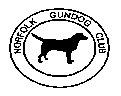 